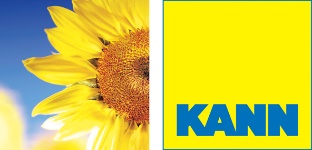 TEXTES DE PRESCRIPTION (AUSSCHREIBUNGSTEXTE)Palissades :Stratos®Palissade en béton, conforme à la réglementation RiBoN, avec profil rectangle et avec des arêtes chanfreinées en tête de palissade, faces vues lisses aux teintes unies.Mise en œuvre selon les instructions de pose du fabricant.Section : 18.75 x 12 cmHauteurs : 40 / 60 / 80 cmTeintes : gris Titane, noir Moonlight, Brun Canyon------------------------------------------------------------------------------------Fourniture et pose des palissades dans une fondation béton C 12/15 dans les dimensions L x l x H ___x___x___ cm. L’alignement et les niveaux seront conformes au calepinage de pose défini par la maîtrise d’œuvre. La palissade doit être enterrée d’environ 1/3 de sa hauteur. La fondation béton enrobe la palissade des 2 côtés. Le remblai, constitué d'un matériau drainant et non lié, doit être posé et compacté par couches avec un compacteur approprié. Une natte de drainage sera posée à l'arrière de la palissade. Dans le cas de sols peu drainants et sensibles au gel, un système de drainage est à prévoir au pied de la fondation pour évacuer les eaux de surface.